Publicado en Alicante el 28/07/2016 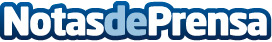 Dos jóvenes empresarios alicantinos renuevan el mercado inmobiliario online en EspañaUna nueva iniciativa empresarial eldense empieza a acabar con buena parte de la crisis inmobiliaria gracias al portal gratuito pidecasa.es, que establece un nuevo mercado inmobiliario basado en las necesidades de las personasDatos de contacto:Juan Martínez693330525Nota de prensa publicada en: https://www.notasdeprensa.es/dos-jovenes-empresarios-alicantinos-renuevan Categorias: Nacional Inmobiliaria Sociedad Valencia Emprendedores E-Commerce http://www.notasdeprensa.es